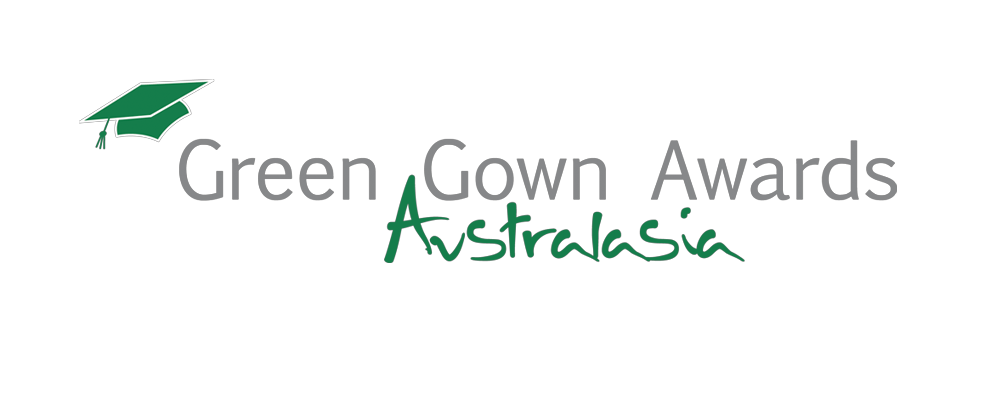 2016 Marketing Information Information is required from all applicants for use by the Green Gown Awards Australasia team for marketing activities. Please submit this form [HERE] (in word format only), with your 2016 application form. If you are nominating, or have been nominated, for an Individual Award (The leadership Award or the ACTS Awards of Excellence) you do not need to submit this form. You have now completed your 2016 marketing form. Please ensure you have filled in all sections.CONTACT INFORMATIONCONTACT INFORMATIONCONTACT INFORMATIONNameNameJob TitleJob TitleOrganisationOrganisationTitle of project (ensure this matches the title on your application form)Title of project (ensure this matches the title on your application form)Category enteredCategory enteredPROJECT SUMMARY (this text will be used if you are a finalist, winner or highly commended)PROJECT SUMMARY (this text will be used if you are a finalist, winner or highly commended)PROJECT SUMMARY (this text will be used if you are a finalist, winner or highly commended)Please summarise (in less than 100 words) your initiative. Include the benefits to your institution, and individuals, as well as any results and achievements which have materialised as a direct result of the project.  (Please ensure this information is as succinct and ‘catchy’ as possible. This text will be used in marketing activities, so please ‘sell’ your initiative as much as possible. Please try not to copy the project summary from your application).Please summarise (in less than 100 words) your initiative. Include the benefits to your institution, and individuals, as well as any results and achievements which have materialised as a direct result of the project.  (Please ensure this information is as succinct and ‘catchy’ as possible. This text will be used in marketing activities, so please ‘sell’ your initiative as much as possible. Please try not to copy the project summary from your application).Please summarise (in less than 100 words) your initiative. Include the benefits to your institution, and individuals, as well as any results and achievements which have materialised as a direct result of the project.  (Please ensure this information is as succinct and ‘catchy’ as possible. This text will be used in marketing activities, so please ‘sell’ your initiative as much as possible. Please try not to copy the project summary from your application).What would it mean to your institution to win a Green Gown Award?Please ask your Vice Chancellor/Principal to provide the quote. What would it mean to your institution to win a Green Gown Award?Please ask your Vice Chancellor/Principal to provide the quote. What would it mean to your institution to win a Green Gown Award?Please ask your Vice Chancellor/Principal to provide the quote. Please state what winning a Green Gown Award would mean to you and your institution?  Important: please ensure the quote is referenced. Include the full name and title of your Vice Chancellor/Principal or staff member.Please state what winning a Green Gown Award would mean to you and your institution?  Important: please ensure the quote is referenced. Include the full name and title of your Vice Chancellor/Principal or staff member.Please state what winning a Green Gown Award would mean to you and your institution?  Important: please ensure the quote is referenced. Include the full name and title of your Vice Chancellor/Principal or staff member.Please include the top three learnings from implementing your project. This can act as advice to others who may be starting out on their projects.Tip: Please ensure you provide bullet points, which are as succinct as possible (no long sentences or paragraphs please. Try to keep each point to one line maximum).Please include the top three learnings from implementing your project. This can act as advice to others who may be starting out on their projects.Tip: Please ensure you provide bullet points, which are as succinct as possible (no long sentences or paragraphs please. Try to keep each point to one line maximum).Please include the top three learnings from implementing your project. This can act as advice to others who may be starting out on their projects.Tip: Please ensure you provide bullet points, which are as succinct as possible (no long sentences or paragraphs please. Try to keep each point to one line maximum).123